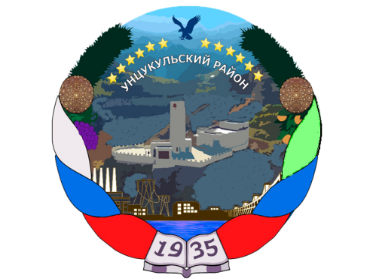 РЕСПУБЛИКА ДАГЕСТАНАДМИНИСТРАЦИЯ МУНИЦИПАЛЬНОГО ОБРАЗОВАНИЯ«УНЦУКУЛЬСКИЙ РАЙОН»Муниципальное бюджетное учреждение«Управление строительства, единого заказчика и жилищно-коммунального хозяйства» МО «Унцукульский район»Индекс 368950  РД, Унцукульский район пос. Шамилькала, ул.М.Дахадаева,3  тел.55-64-89 e-mail: mo_uncuk_raion@mail.ru                                                               ПРИКАЗ  01.02.2023 г.                                                                                                             №4                                                         Об определении лиц ответственных за профилактику коррупционных или иных нарушений. На основании требований ФЗ от 25 декабря 2008 года. № 273 «о противодействии коррупции» приказываю:Назначить ответственного за профилактику коррупционных и иных нарушений - ведущего специалиста МБУ «УСЕЗ и ЖКХ» МО «Унцукульский район» Абдулмаликова Магомеда Мгомедзагидовича.Ответственному за профилактику коррупционных и иных нарушений;- ознакомить работников МБУ «УСЕЗ и ЖКХ» под роспись с нормативными документами, регламентирующими вопросы предупреждения и противодействия коррупции в организации. Контроль исполнения данного приказа оставляю за собой.Врио. НачальникаМБУ «УСЕЗ и ЖКХ» МО «Унцукульский район»                                                           Г.М. Абдурахманов